20- Temps et activités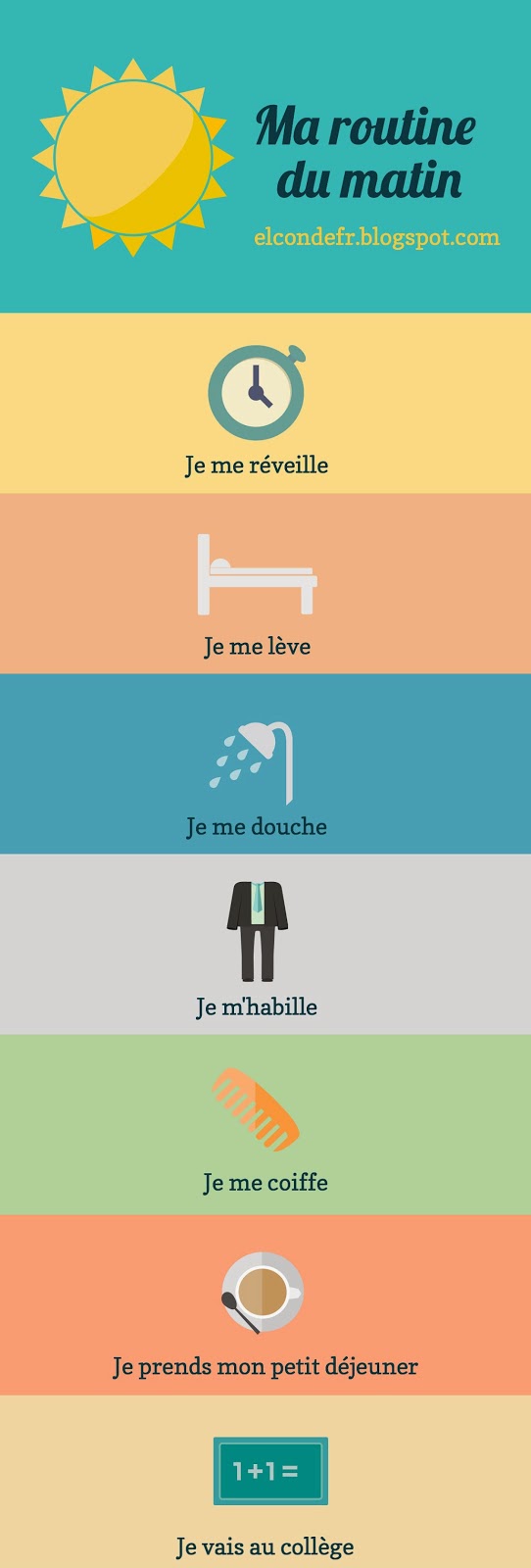 Et vous, quelle est votre routine le matin ?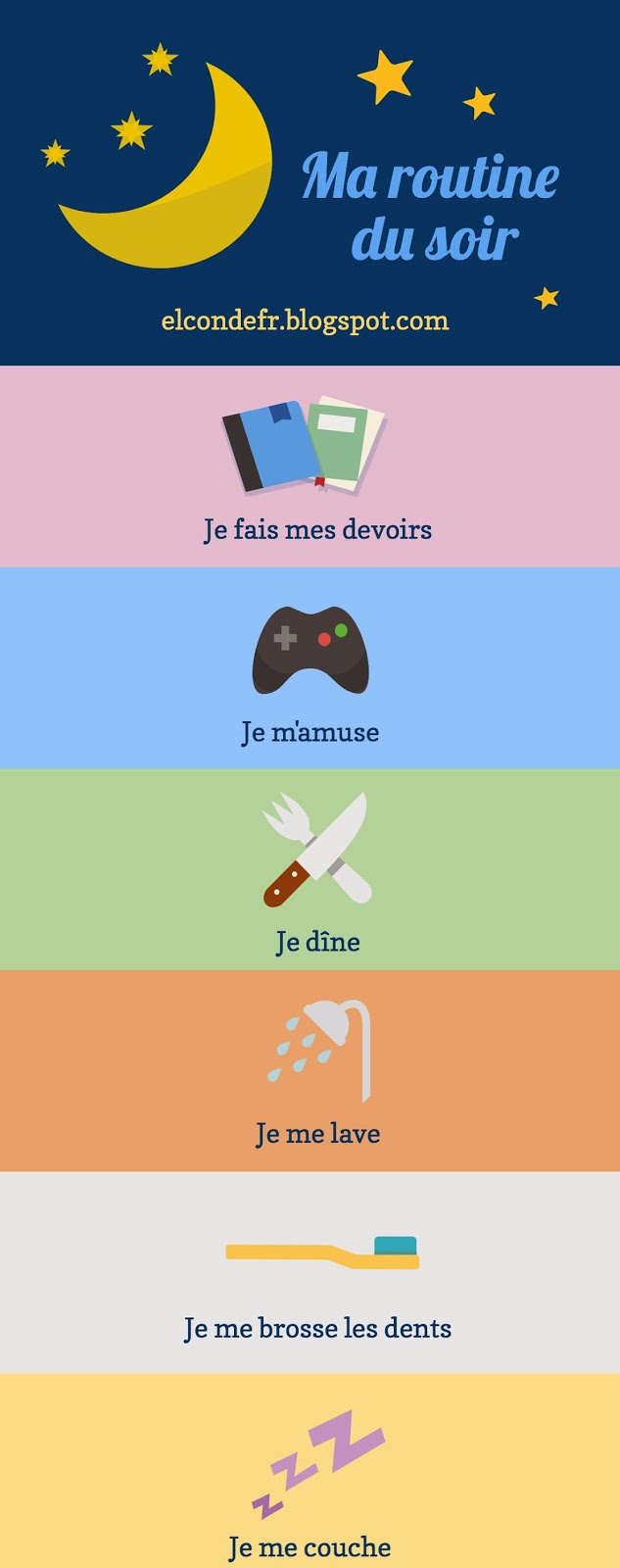 Et vous, quelle est votre routine le soir ?